Zmiany wprowadzone w wersji „4.20.B” W wersji  4.20B zwrócono szczególną uwagę na wprowadzenie zmian zabezpieczających operatorów przed popełnieniem błędu i upraszczające interfejs pracy.Usunięto opcje „Na prowizje obsługa w domu” opcję będzie mógł zdalnie włączyć serwis programu PBaza w przypadku gdy taka funkcjonalność jest potrzebna.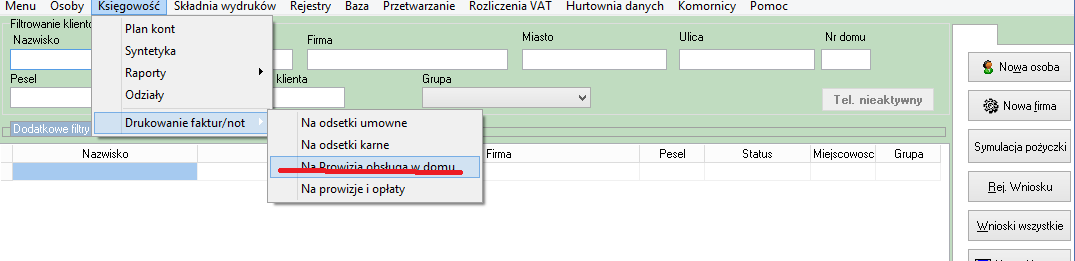 Usunięto parametr konfiguracji iKlienta. Informację z jakiego miejsca pobierać dane z i do iKlient będą zaszyte w programie PBaza zmiana ma na celu ochronę danych osobowych przed atakiem hakerskim.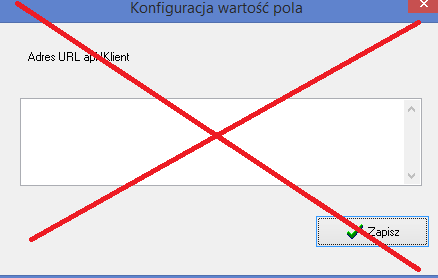 Usunięto z konfiguracji parametr „Czy naliczać odsetki gdy suma naliczenia=0”Obecnie będzie on ustawiony na Tak, i nie będzie można tego ustawienia zmienić.Usunięto parametr konfiguracyjny „Umowy ramowe”Przeniesiono parametry konfiguracyjne  o nazwieCzy pokazać oryginał faktury przed wydrukowaniemKopia faktury na ekranDo parametru konfiguracji faktur: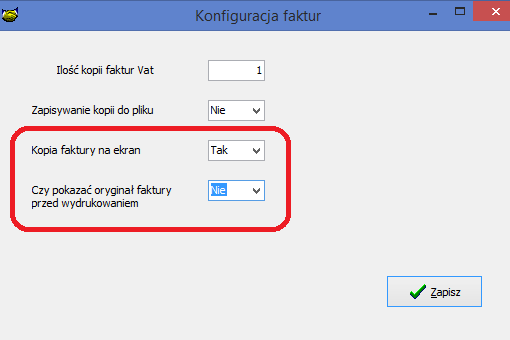 Usunięto słowni Województwa, Wykaz województw przeniesiono do kodu programu tak aby nie wymagało się ich deklaracji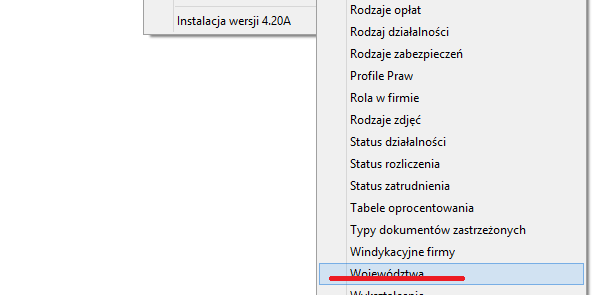 Dodano nowy filtr w danych umowy „Data podpisania od do”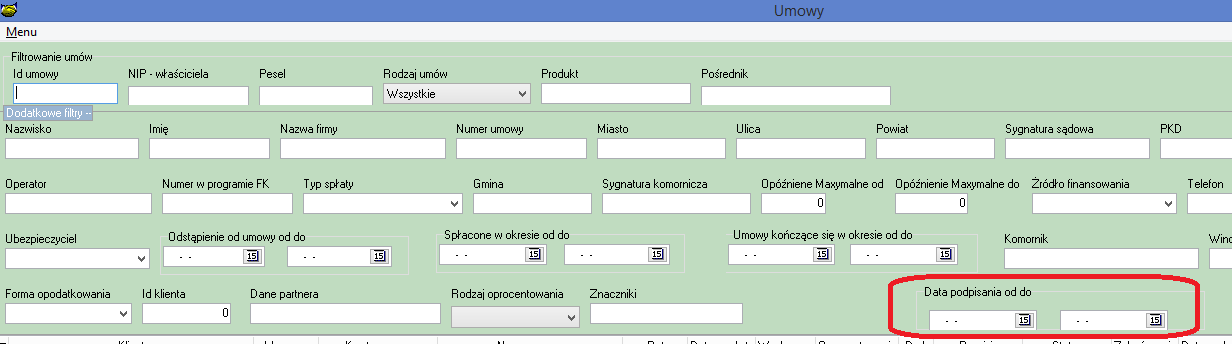 Dodano sprawdzanie wprowadzonych znaków. Tak aby uniemożliwić wprowadzenie znaków specjalnych i niedozwolonych`, !, ~, @, #, $, %, ^, &, *, (, ), -, +, =, <, >, ?, /, ', ", :, ; {, }, [, ], \, |, ., , ,Ą, Ć, Ś, Ż, Ź, Ó, Ł, Ę, ą, ć, ś, ż, ź, ó, ł, ęW przypadku wprowadzenia takiego znaku system wyświetla informację o tym że znaki te są niedozwolone.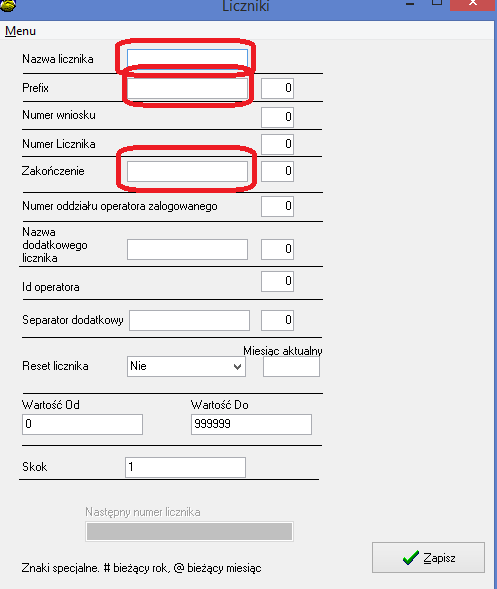 W systemie dodano sprawdzenie czy operator ma ustawioną prawidłowy format daty. W przypadku błędnego formatu daty system wyświetli komunikat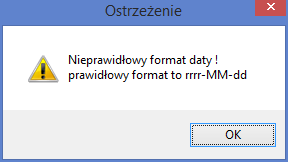 Nowa zbiorcza opcja do konfiguracji zgód. Opcja pozwala na zdefiniowanie wszystkich zgód na jednym ekranie.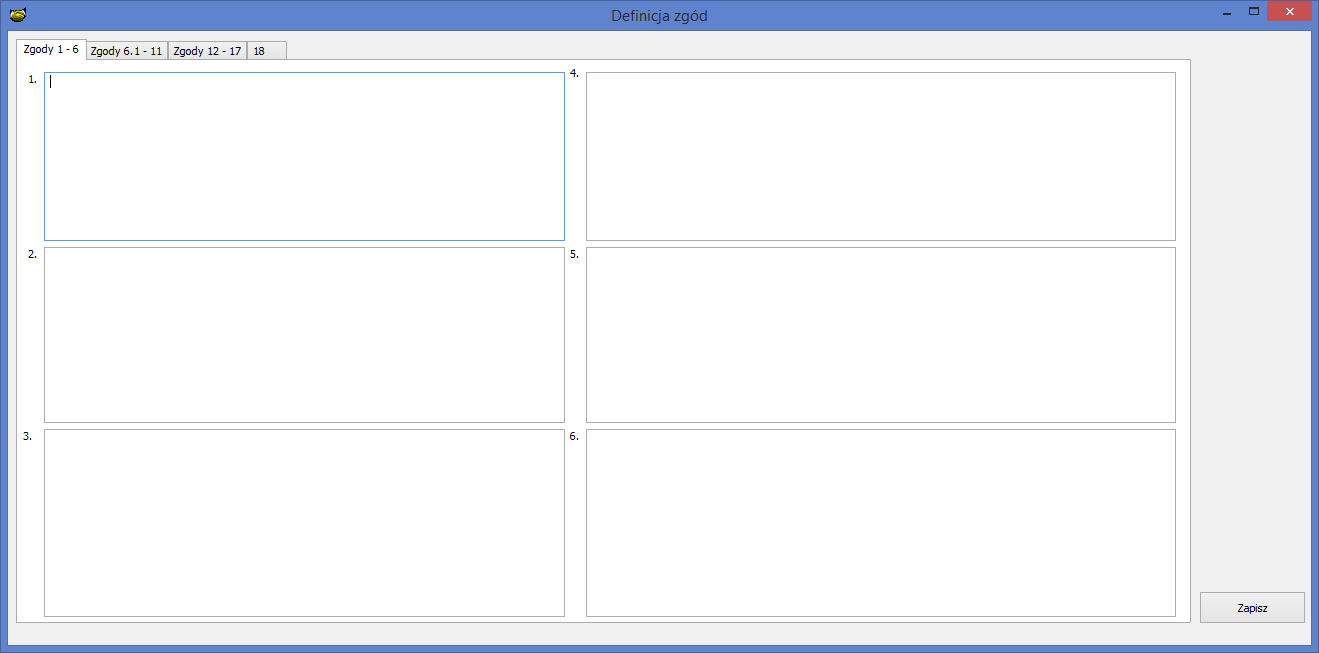 Dodano informacje o kolorach i ich znaczeniu w opcji umowy info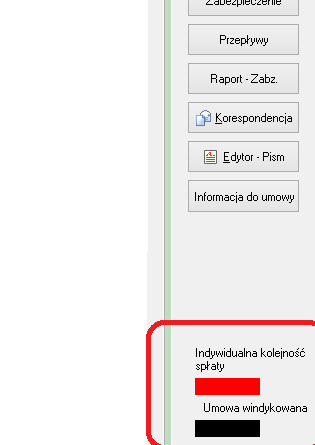 Zmiana w opcji wypłata transzy, w przypadku gdy w terminarzu będzie brakowało rat dla wypłacanej transzy. System zablokuje wypłatę transzy do mementu uzupełnienia terminarza o brakujące raty. Poniżej komunikat wyświetlany w przypadku zaistniałej sytuacji.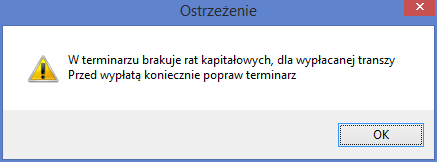 Usprawniono proces tworzenia  nowego produktu poprzez klawisz „Skopiuj”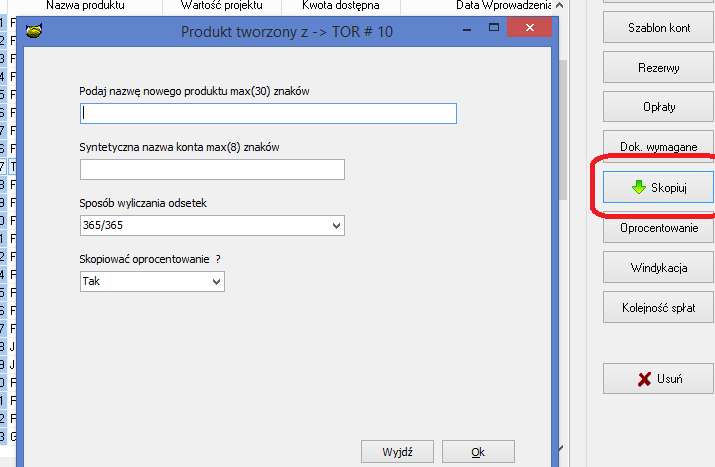 Dodano zabezpieczenie do opcji dodawania umowy w rejestrze pomocy publicznej.System sprawdza przy dodaniu umowy, czy przy produkcie jest ustawiony algorytm wyliczania pomocy publicznej w przypadku braku ustawień wyświetlany będzie stosowny komunikat,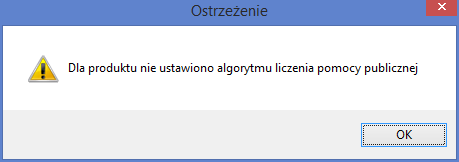 Dodano pole notatki w danych o pomocy publicznej.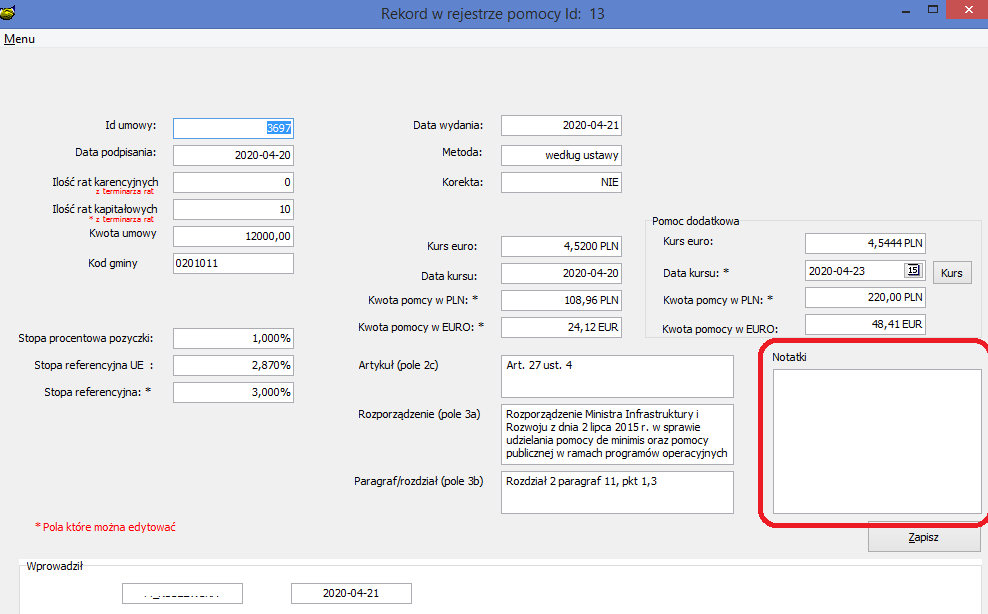 Zmiana w działania rejestru PPublicznej dodano zakładkę ostrzeżenia. W tej zakładce będą wpisywane informacje które do tej pory były wyświetlane w postaci komunikatów.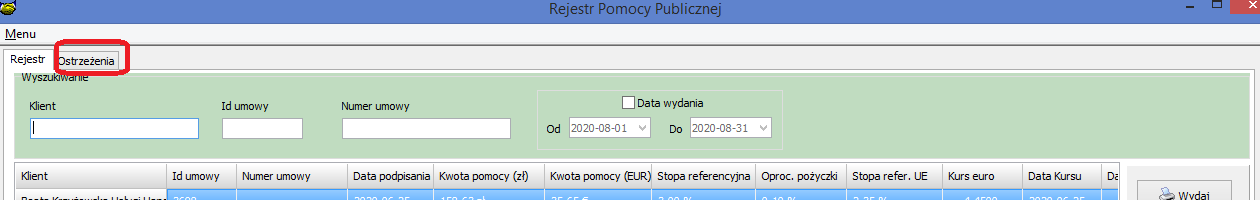 Rozbudowano opcję Rejestr VAT Sprzedaż -> Utwórz fakturę -> Wszystkie zaznaczone.Opcja tworzy faktury na podstawie zaznaczonej faktury i tworzy jej PDF w katalogu c:\fundacja\bazadanych\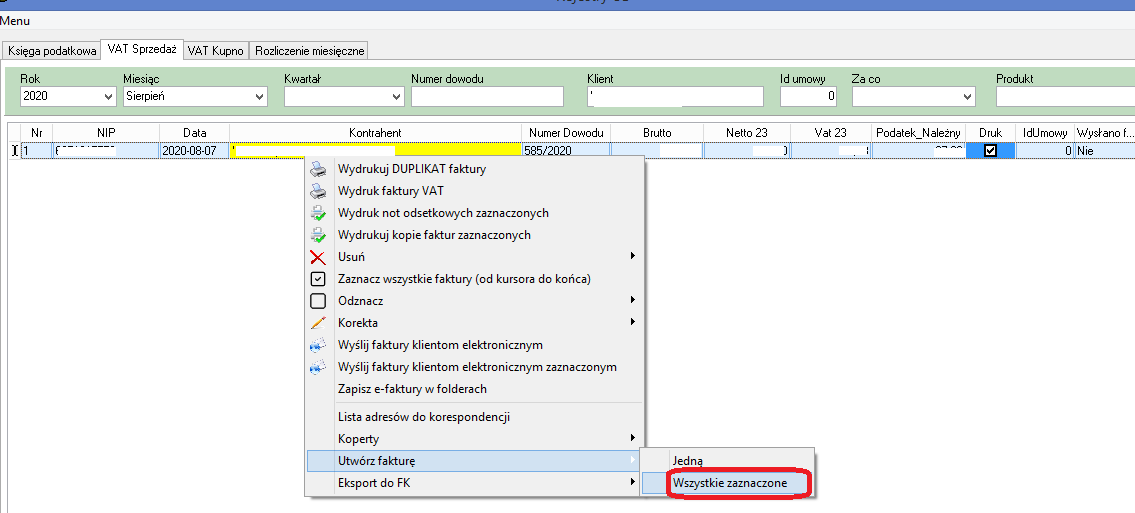 Zmiana okna „Raportu przypomnień zabezpieczeń” Zmiana polega że na raporcie nie będą widoczne zabezpieczenia ustawione jako zakończone.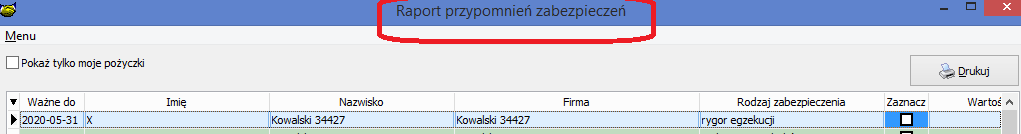 Instrukcja instalacjiWykonać kopię bazy danych Wgrać nowe plik pbaza.exePo zalogowaniu uruchomić opcję Baza->Instalacja wersji            